Филиал бюджетного профессионального образовательного учреждения Чувашской Республики «Чебоксарский медицинский колледж»Министерства здравоохранения Чувашской Республики в городе КанашМетодическая разработка теоретического занятия четность, нечетность. периодичность тригонометрических функцийучебная дисциплина БД. 04 Математикаспециальность 34.02.01Сестринское дело(базовая подготовка)Канаш, 2021Аннотация        Данная разработка предназначена для изучения темы «Четность, нечетность, периодичность тригонометрических функций.» обучающимися 1 курсов СПО. Эта тема является введением в последующие, следовательно, именно ее успешное понимание и отработка послужат базой под изучение других.         Для того чтобы установить связи преемственности в изучении нового материала с изученным, включить новые знания в систему ранее усвоенных, повторяется тема «Тригонометрическая функция», которая подготавливает учащихся к восприятию нового материала.СОДЕРЖАНИЕВВЕДЕНИЕ        Методическая разработка занятия на тему «Четность, нечетность, периодичность тригонометрических функций.» из раздела «Тригонометрическая функция» составлена на основе Рабочей программы по математике и календарно-тематического плана. Темы занятия взаимосвязаны содержанием, основными положениями.        Цель изучения данной темы  определение четности, нечетности, периодичности тригонометрических функций.         Программный материал данного занятия базируется на знаниях математики. Методическая разработка занятия составлена для проведения теоретических занятий по теме: «Четность, нечетность, периодичность тригонометрических функций» –2 часа. В процессе практического занятия студенты закрепляют полученные знания: определяют  четность, нечетность, периодичность тригонометрических функций.                    Методическая разработка предназначена для оказания методической помощи студентам при изучении занятий по теме «Знаки синуса, косинуса и тангенса. Зависимость между синусом, косинусом и тангенсом одного  и того же угла». Методическая разработка основывается на учебнике для базового и профильного обучения: Алгебра и начала математического анализа Ш.А Алимов.1. МЕТОДИЧЕСКИЙ БЛОК1.1. Учебно-методическая карта1.2. Технологическая карта2. Информационный блок2.1. План лекцииТекст лекции  Теоретический материал. Устная работа.        Косинус (cos α) – это тригонометрическая функция от угла α между гипотенузой и катетом прямоугольного треугольника, равная отношению длины прилежащего катета |ОА| к длине гипотенузы |ОВ|.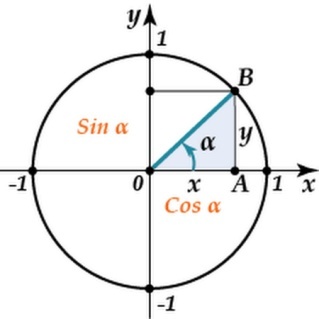 Область. определения функции (D) — множество R всех действительных чиселМножество значений функции (E) — отрезок [-1; 1], т.е. косинус функция —ограниченная.Для того, чтобы определить чётность функции косинус проверим следующие определения: функция чётная,  f(−x)=f(x) и функцию   нечётная, f(−x)=−f(x).Например, cos(60°) = ½ = cos(–60°)–это значит, что : cos(−x)=cos x для всех x∈R и у=сosx–чётная        Сиинус(sin α) – это тригонометрическая функция от угла α между гипотенузой и катетом прямоугольного треугольника, равная отношению длины противолежащего катета |АВ| к длине гипотенузы |ОВ|.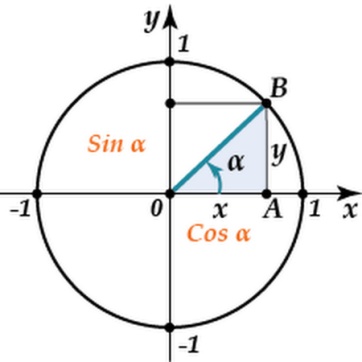 Область определения функции (D) — множество R всех действительных чисел.Множество значений функции (E) — отрезок [-1; 1], т.е. синус функция —ограниченная.Для того, чтобы определить чётность функции синус проверим следующие определения: функция чётная,  f(−x)=f(x) и функцию  нечётная, f(−x)=−f(x).Например, sin(30°) = ½ sin(–30°) = –½ –это значит, что : sin(−x)=–sin (x) для всех x∈R и y=sinx–нечётная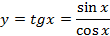 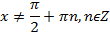 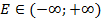 –нечётная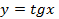 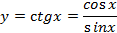 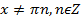 –нечётная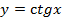 Период функций y=sin x, y=cos xравен 2π, период функций tgx, ctgx равен π.Примеры и разборы решения заданий тренировочного модуляПример 1. Выясним, является ли функция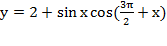 чётной или нечётной?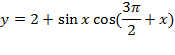 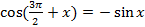 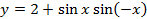 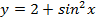 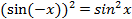 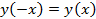 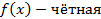 Пример 2. Доказать, что число 2π является наименьшим положительным периодом функции y=cos xПусть Т>0 – период косинуса, т.е. для любого х выполняется равенство cos (x+T)= cos x. Положив х=0, получим cos T=1. Отсюда Т=2πk, x∈R. Так как Т>0, то может принимать значения 2π, 4π, 6π,…, и поэтому период не может быть меньше 2πПример 1. Дан график функции .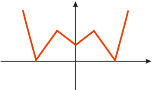 Определите по графику четной или нечетной является функция.Решение. Поскольку график функции симметричен относительно оси Ох, то функция является четной.Ответ: функция четнаяЗадание 1. Определите по графику четной или нечетной является функция…Пример 2. На рисунке изображена часть графика некоторой функции, область определения которой - промежуток [ - 4; 4]. Постройте график этой функции, если функция нечетная.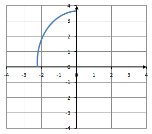 Решение. График нечетной функции симметричен относительно начала координат.Следовательно, для построения графика нужно отобразить данную часть относительно точки (0; 0):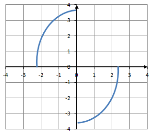 Задание 2. На рисунке изображена часть графика некоторой функции, область определения которой - промежуток [ - 3; 3]. Постройте график этой функции, если…Пример 3. Определить четность (нечетность) функции .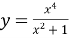 Решение. По определению четной функции должно выполняться равенство f( - x)=f(x).=. Отсюда следует, что функция четная.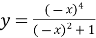 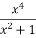 Ответ: четнаяЗадание 3. Определите, является функция четной, нечетной или не является ни четной, ни нечетной…Пример 4. Исследовать функцию  на четность (нечетность).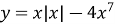 Решение. Подставим в выражение вместо х значение - х: ==. Отсюда следует, что функция нечетная.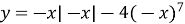 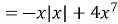 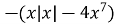 Ответ: нечетнаяЗадание 4. Определите четность или нечетность функции…Пример 5. Вычислите , если f(x) – нечетная функция и f( - 5)=3; f(2)= - 8.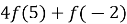 Решение. Поскольку функция f(x) – нечетная, то f( - x)= - f(x).Т.е. f( - 5)= - f(5)= - 3; f( - 2)= - f(5)=8.Следовательно, =4( - 3)+8= - 4.Ответ:  - 42. Решение примера устно № 700.3.Решение упражнений (нечетные пункты) на закрепление темы № 701-703. 4. Домашнее задание № 701-703 (четные пункты). Подведение итогов.2.3. Глоссарий3. Контролирующий блок) Какие из данных функций являются четными, а какие нечетными:а) ;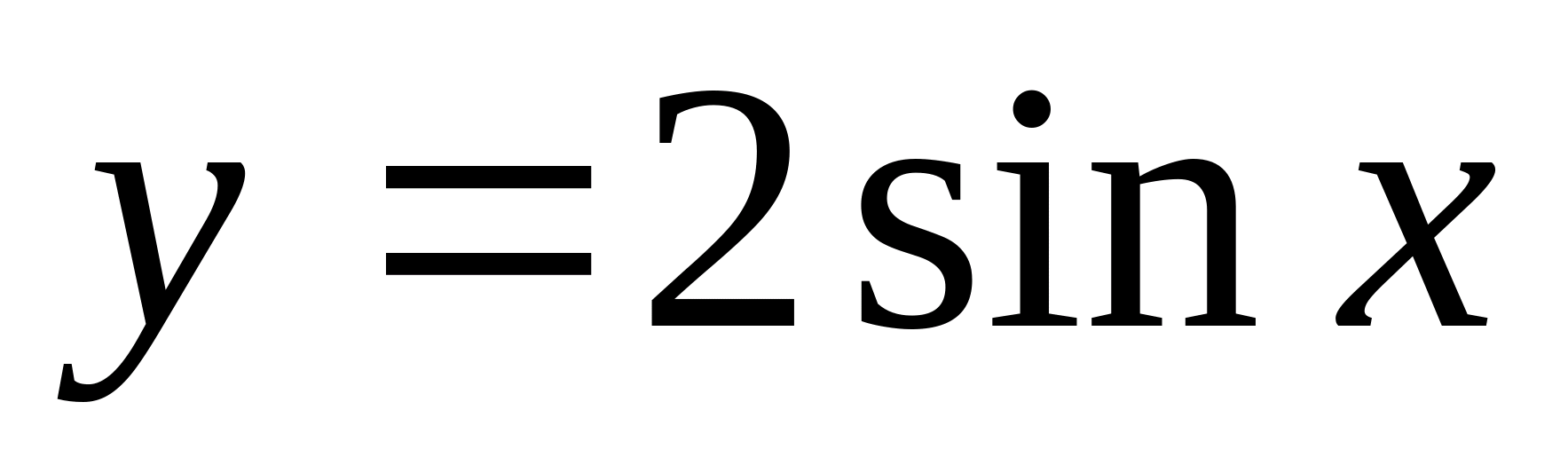 б) ;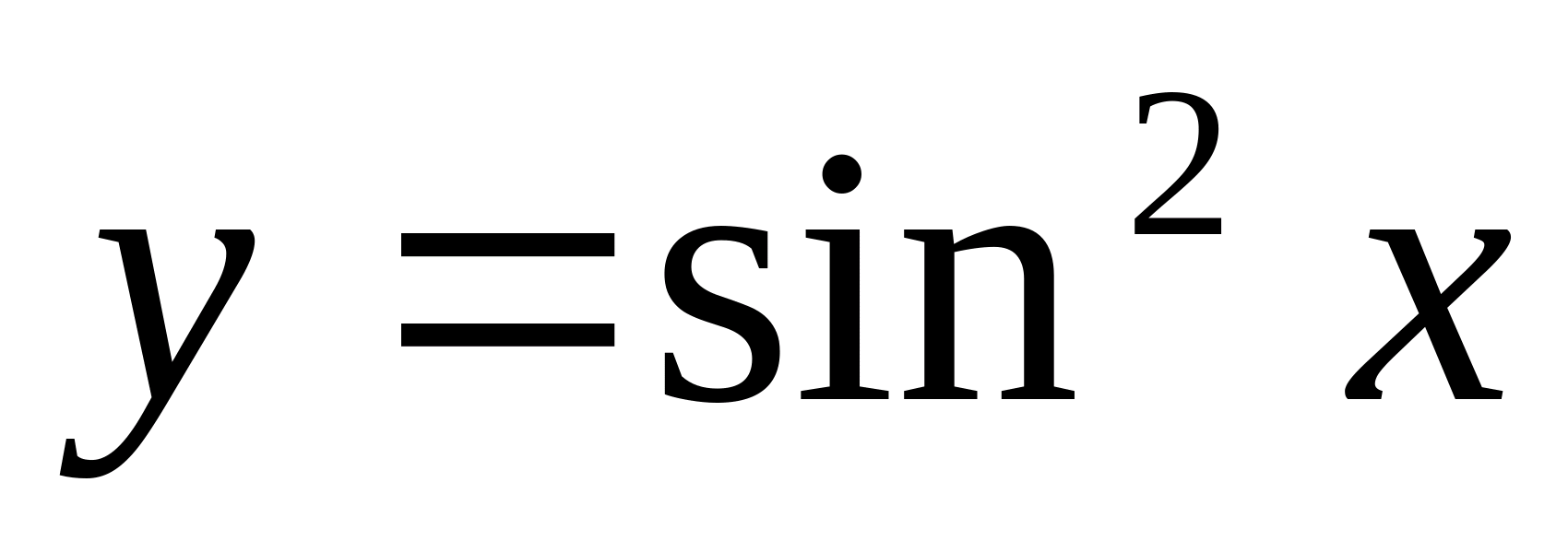 в) ;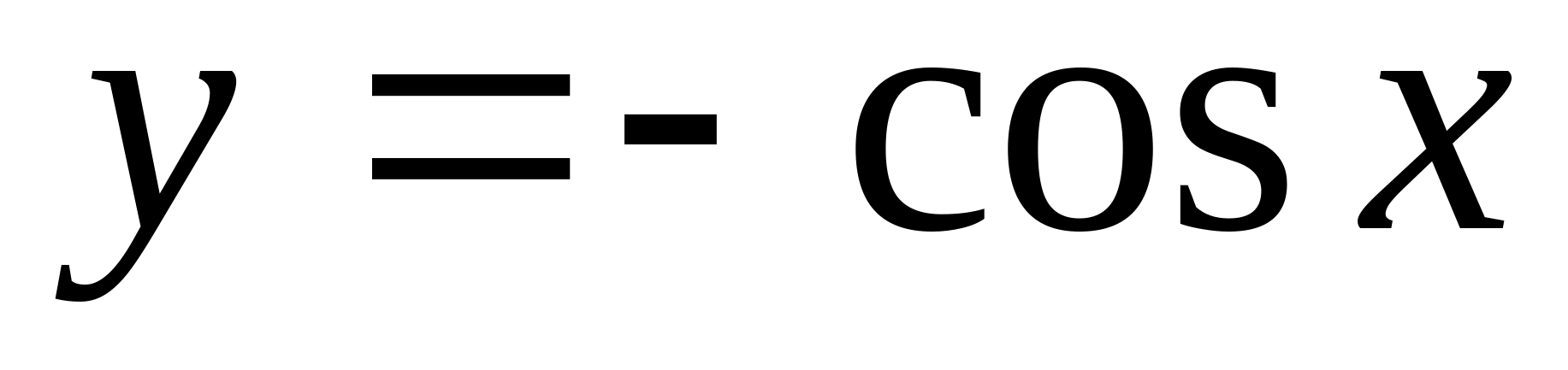 г) ;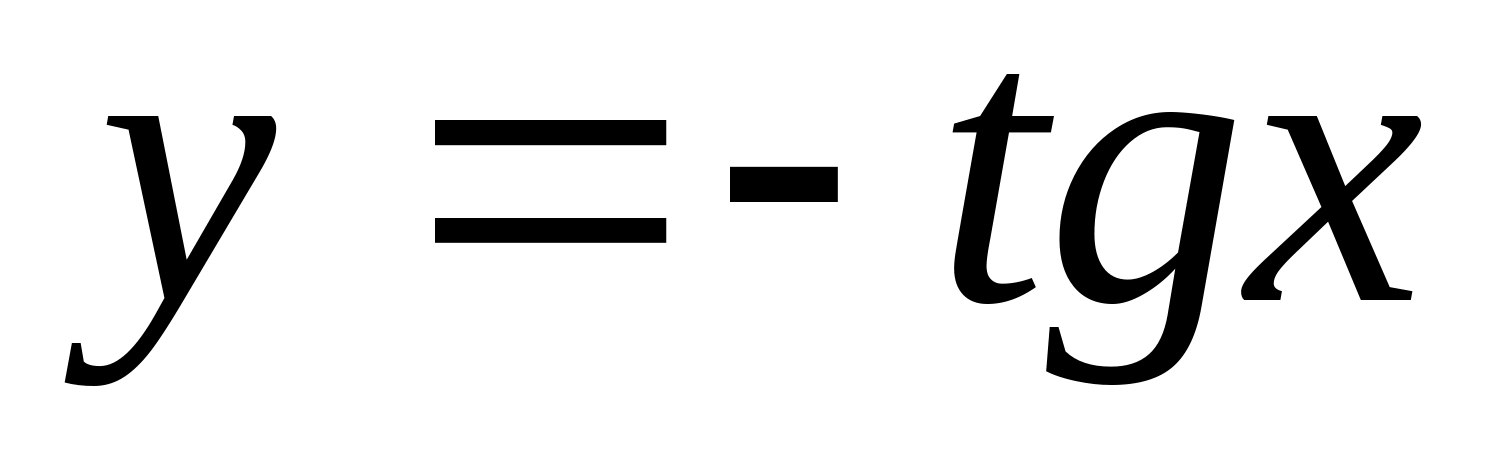 д) ?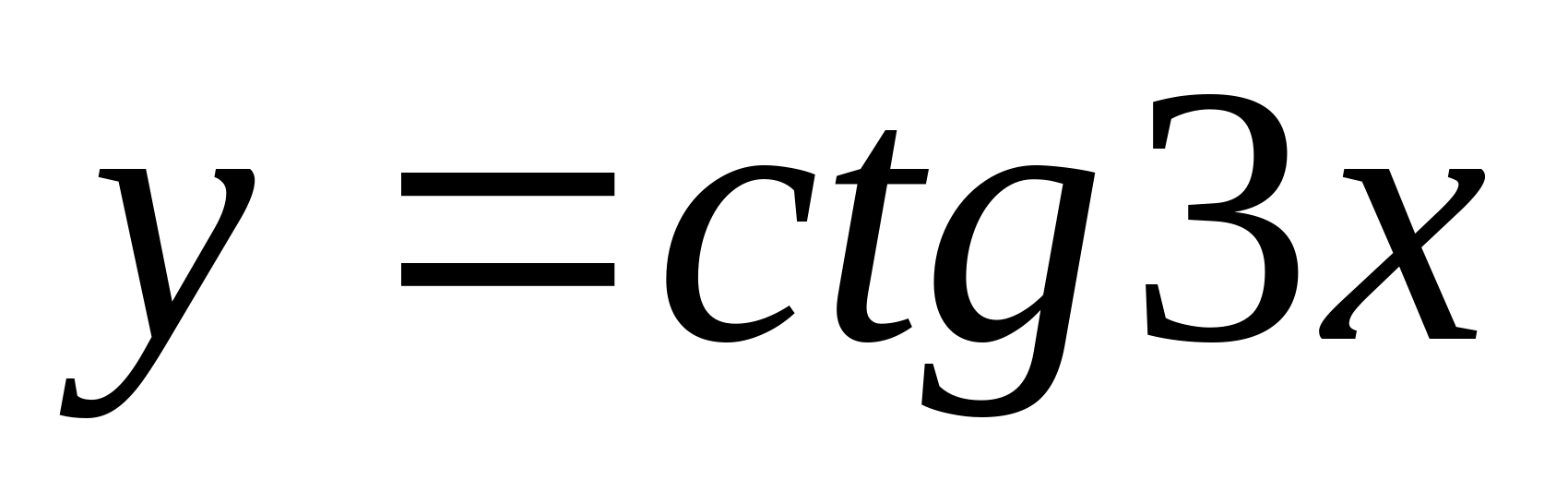 2) Назовите наименьший положительный период функции:а) ;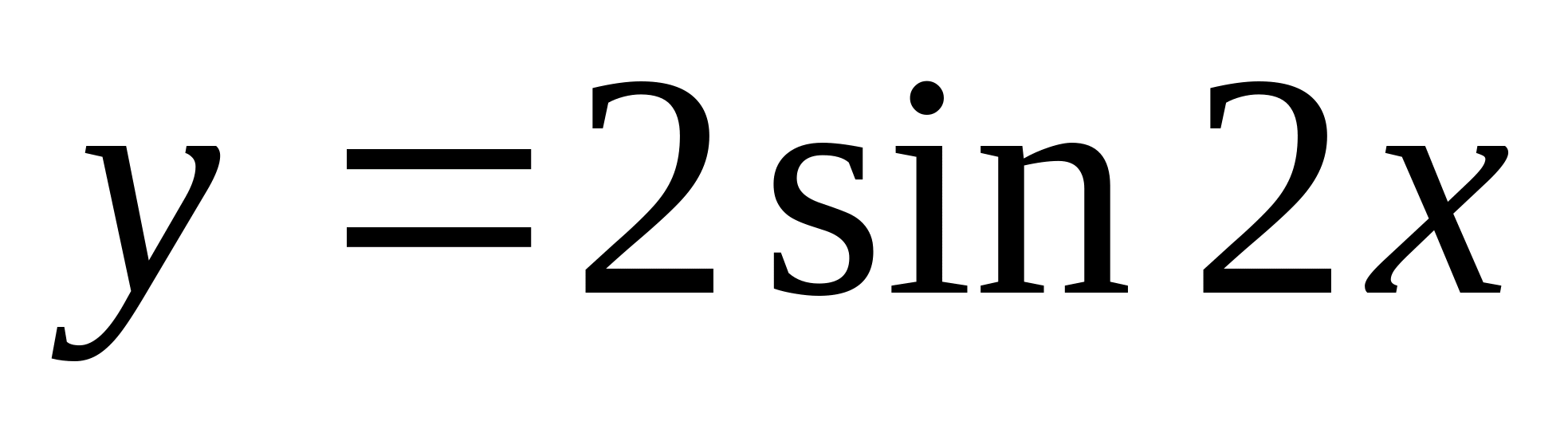 б) ;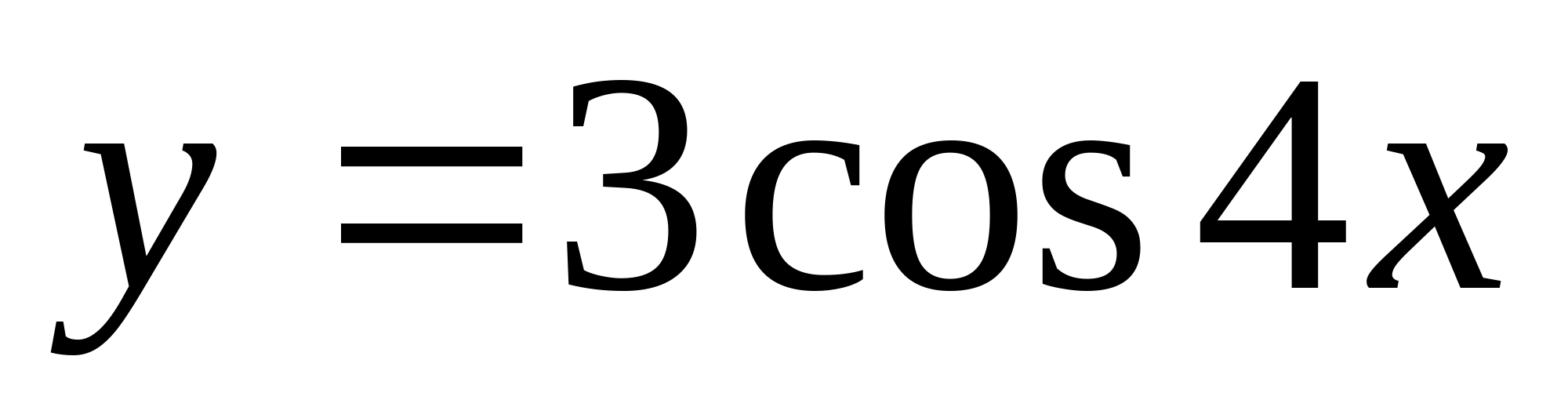 в) ;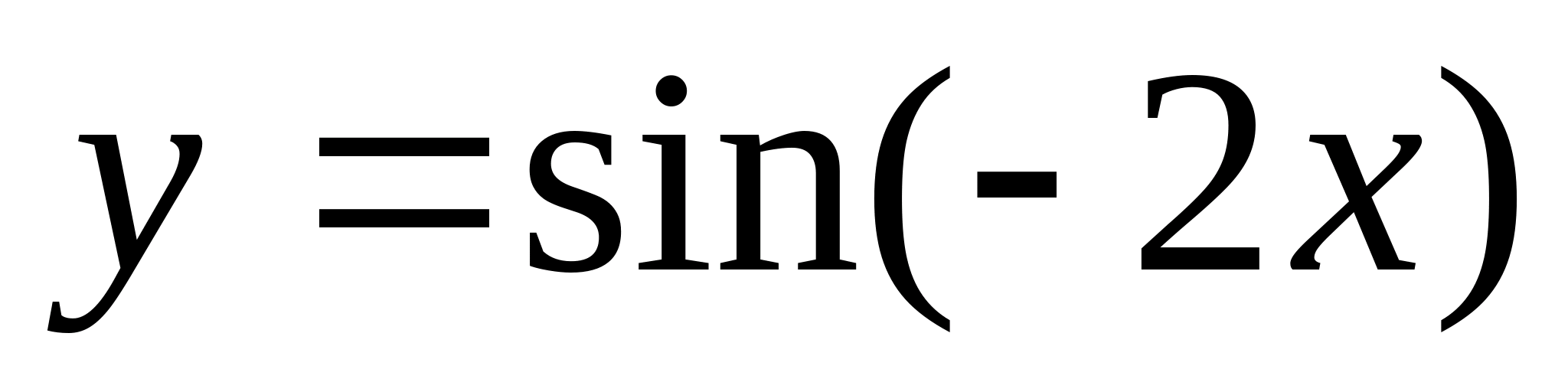 г) ;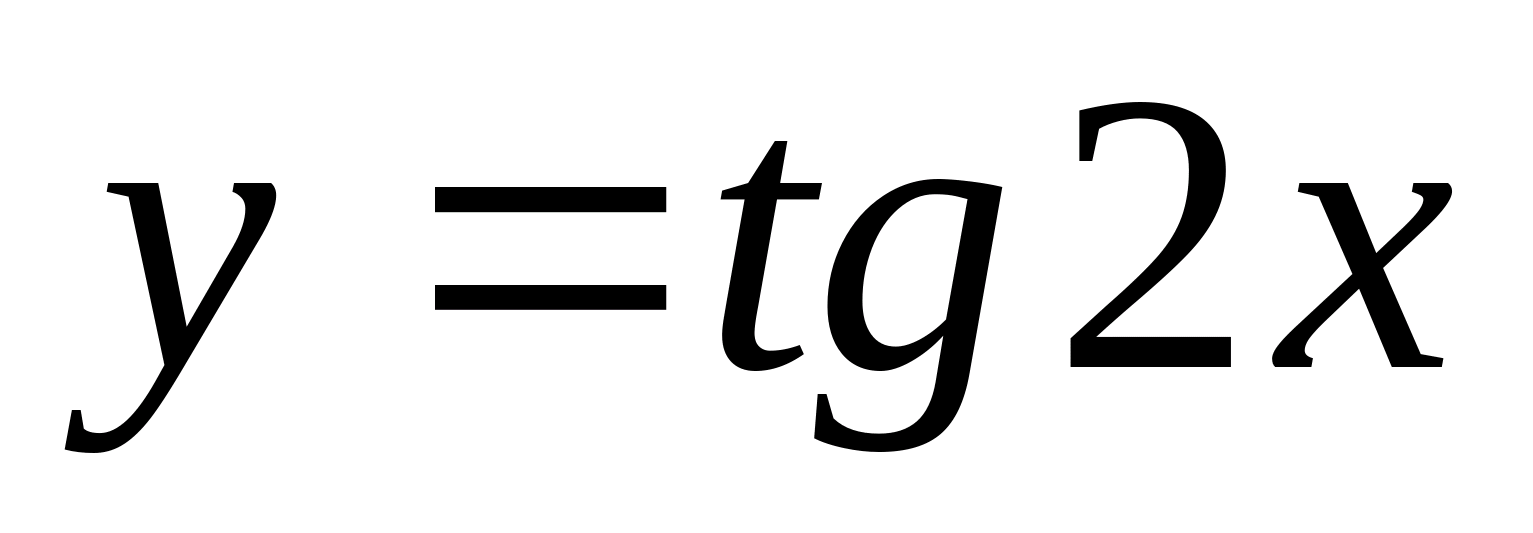 д) ;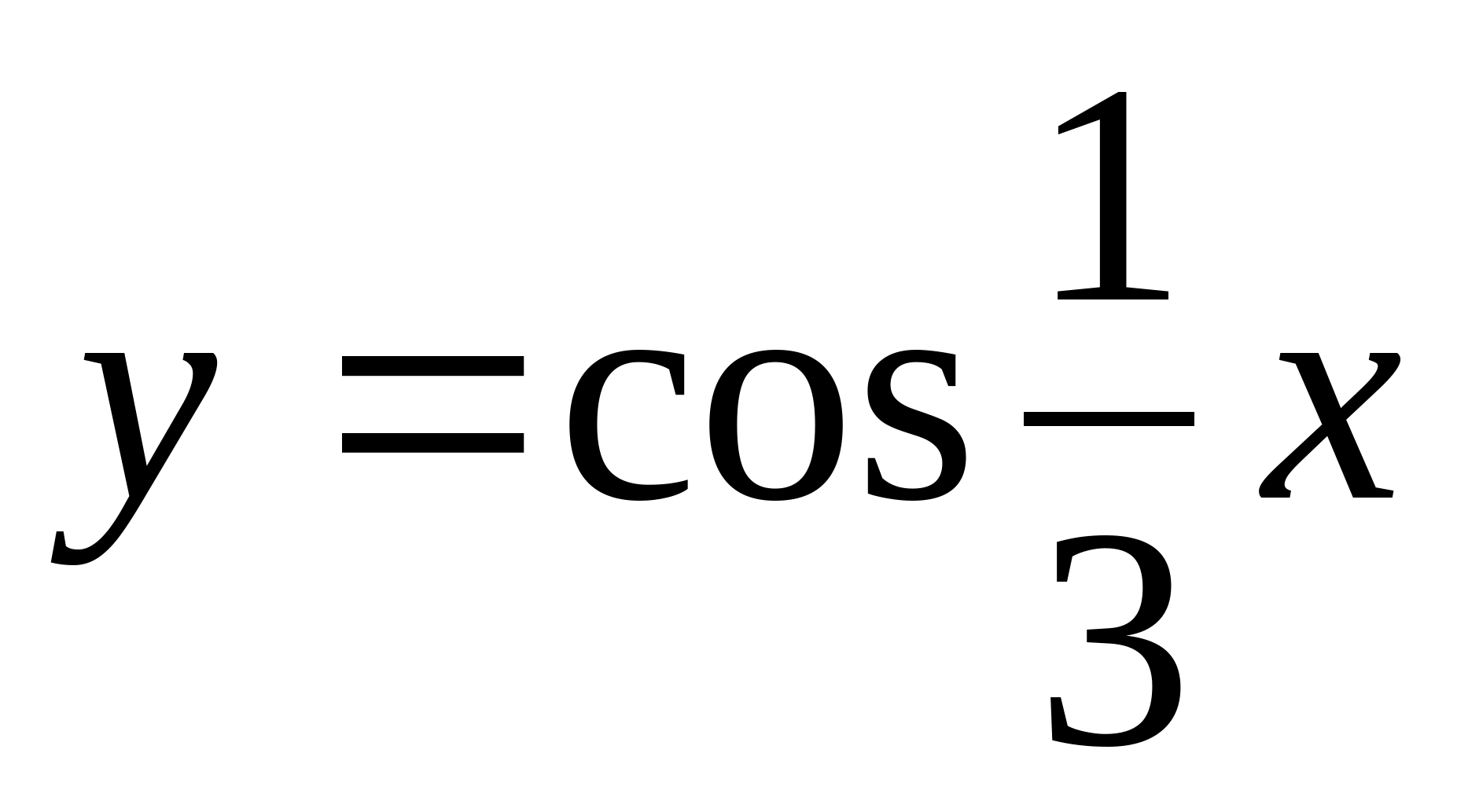 е) ;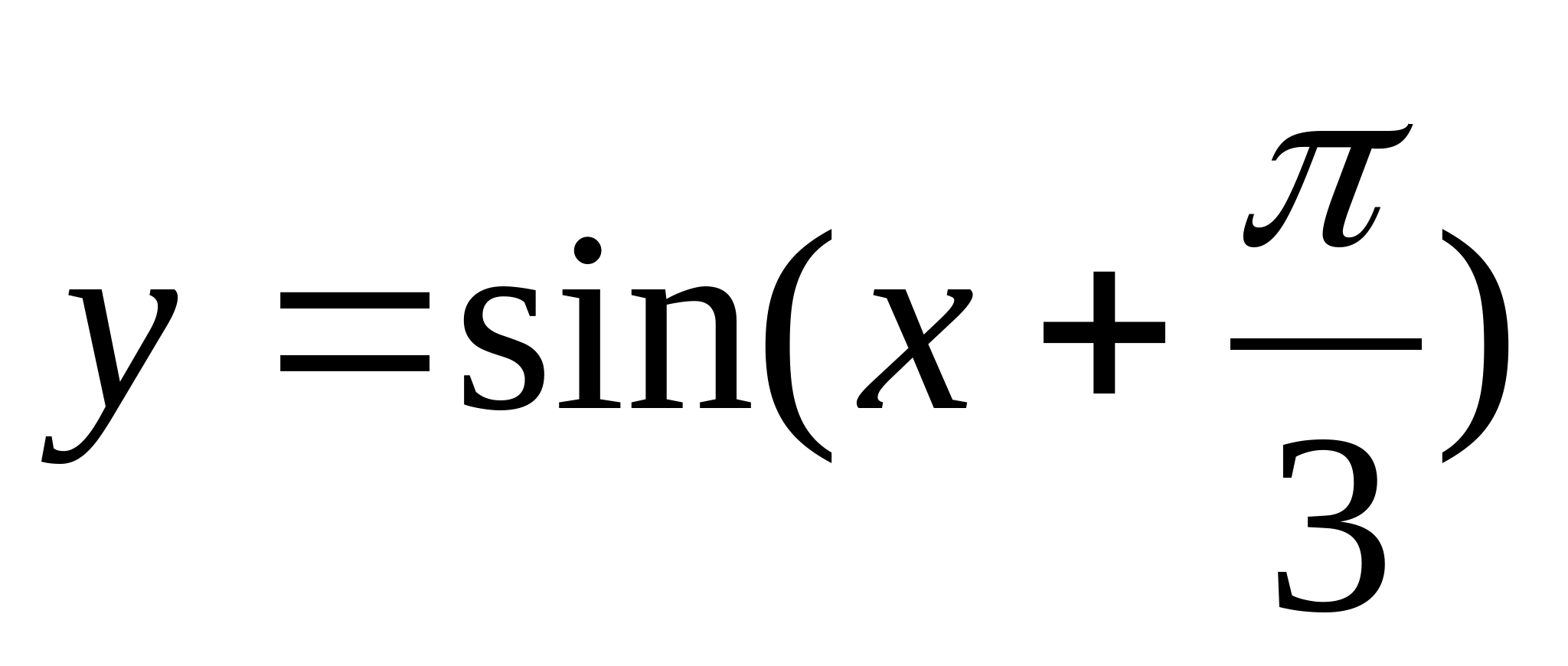 ж) ;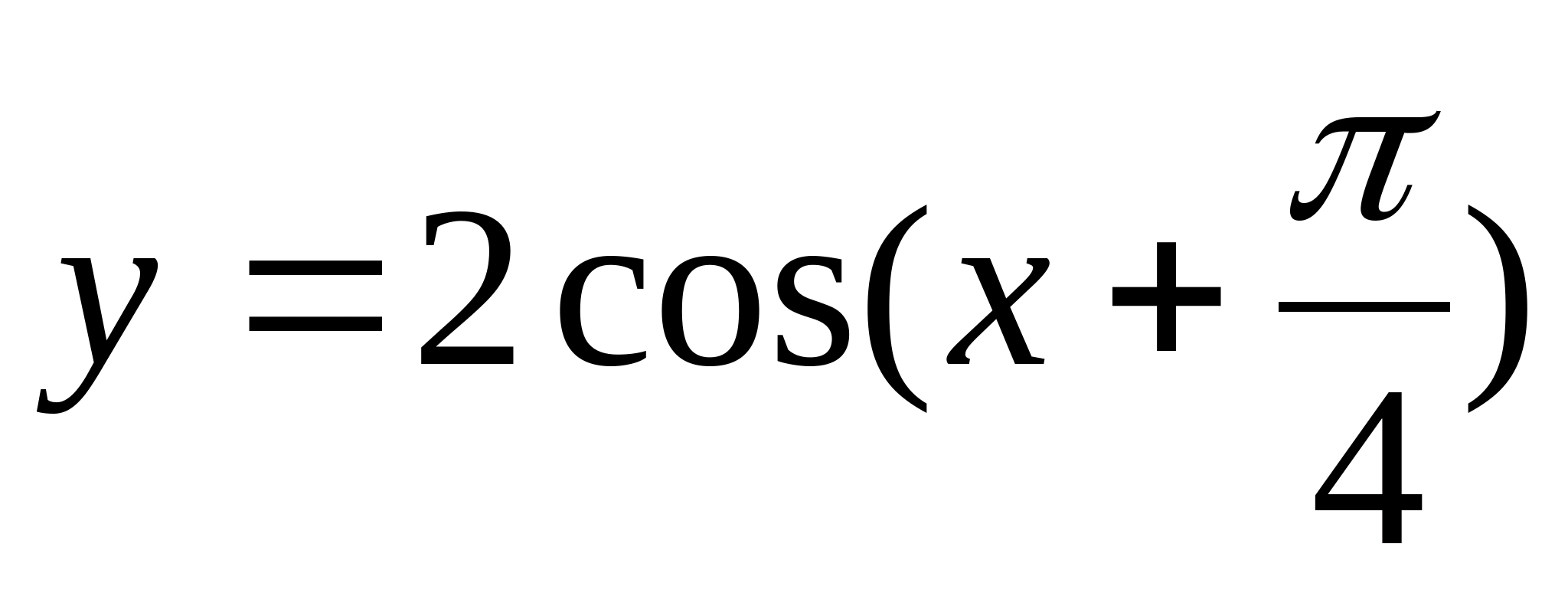 з) ;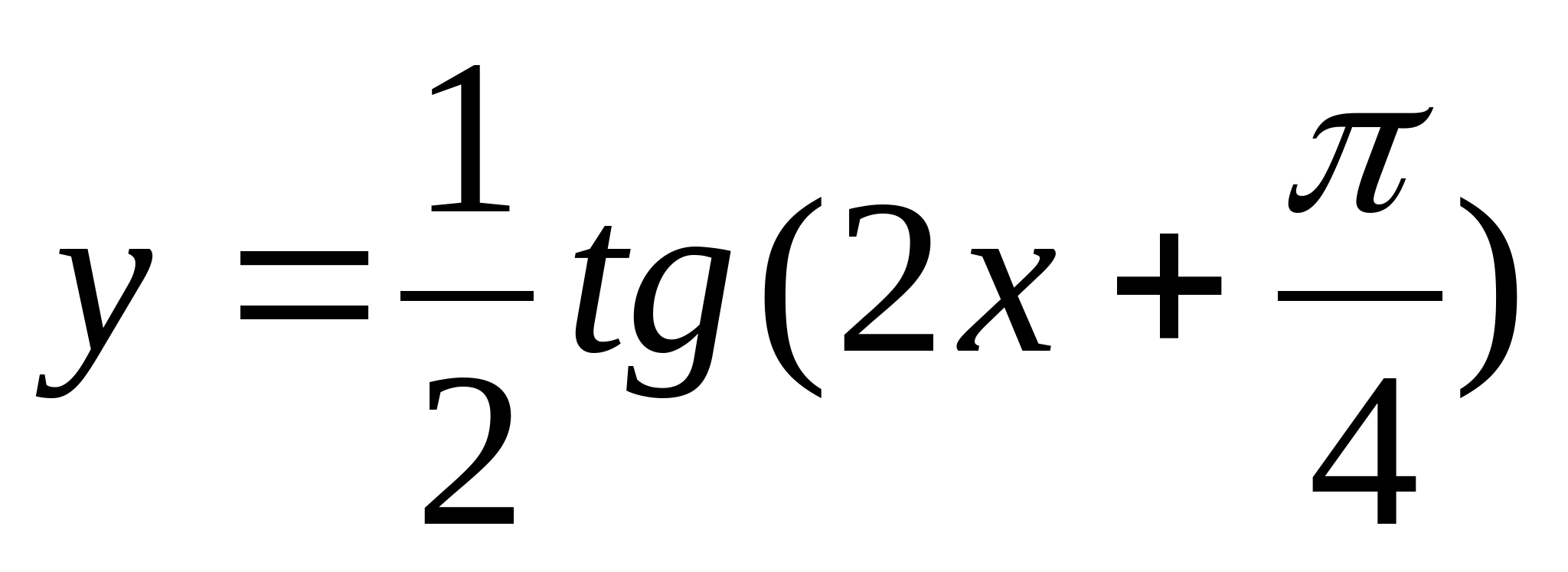 и) ;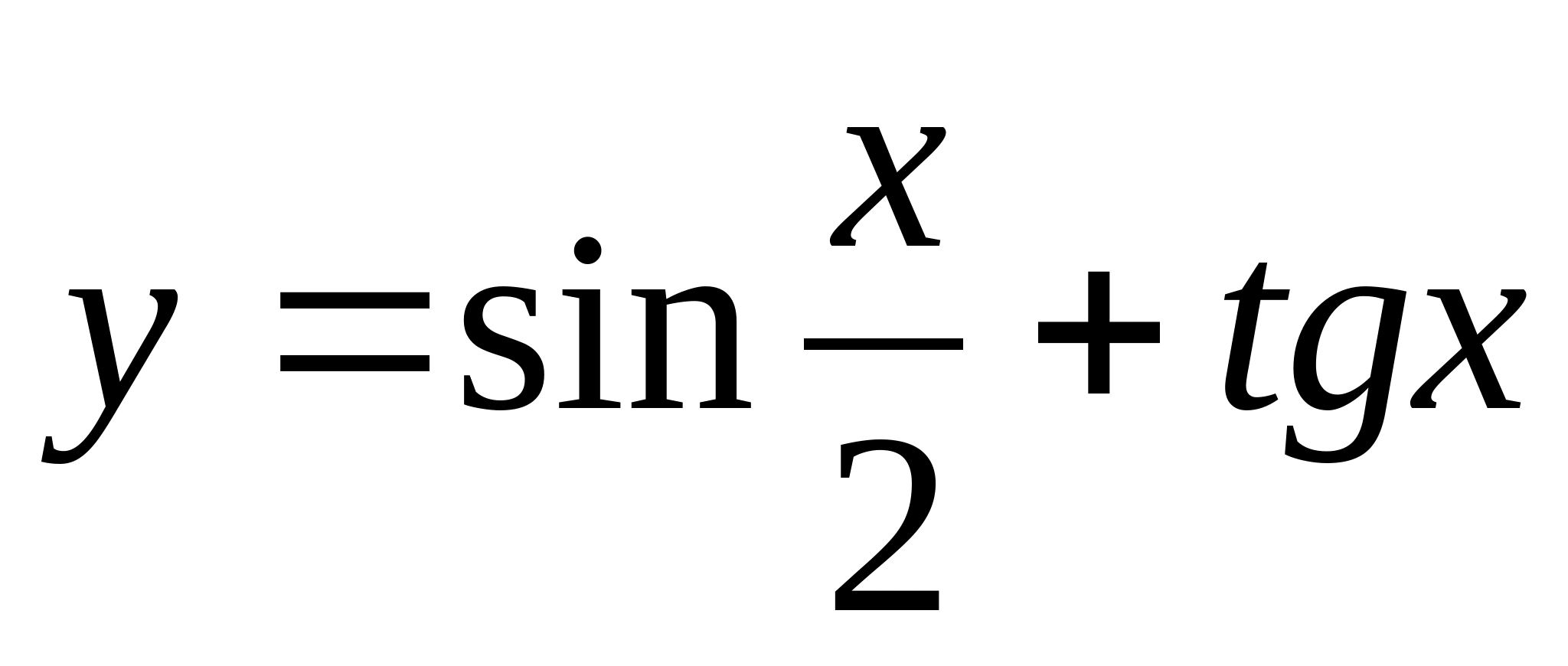 к) ?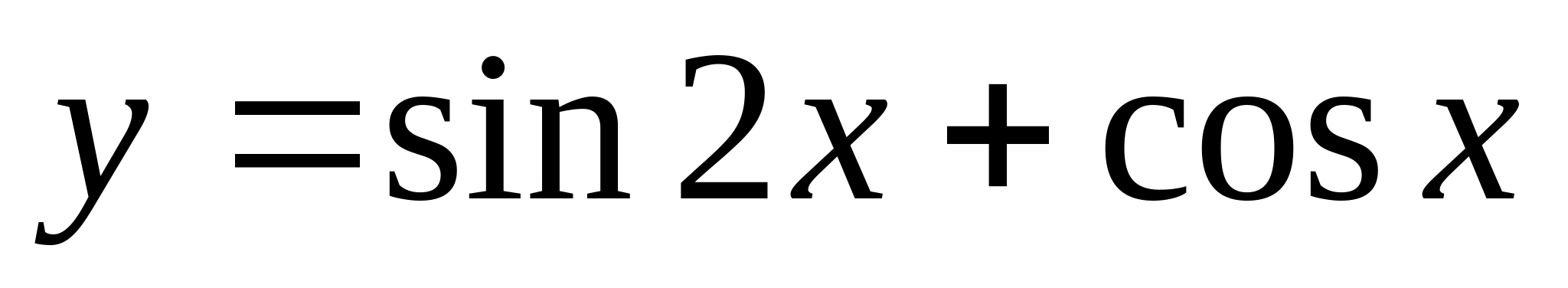 РАССМОТРЕНО и ОДОБРЕНОна заседании ЦМКОГСЭПротокол № ____ «____» _______________ 20 ___ г.Председатель ЦМК ____________Л.М ИвановаутвержденоЗав. филиалом БПОУ «ЧМК»МЗ Чувашии в г. Канаш____________ Т.Э ФадееваСоставитель: Семенова А.М., преподаватель высшей квалификационной категории филиала БПОУ ЧР «Чебоксарский медицинский колледж» Министерства здравоохранения Чувашии в г. КанашРецензент: Иванова Л.М., преподаватель, высшей квалификационной категории филиала БПОУ ЧР «Чебоксарский медицинский колледж» Министерства здравоохранения Чувашии в г. КанашТема занятияЛогарифмы.Логарифмы.Логарифмы.Логарифмы.Логарифмы.Логарифмы.Логарифмы.Учебная дисциплинаБД.04 МатематикаБД.04 МатематикаБД.04 МатематикаБД.04 МатематикаБД.04 МатематикаБД.04 МатематикаБД.04 МатематикаСпециальность34.02.01 Сестринское дело (базовая подготовка)34.02.01 Сестринское дело (базовая подготовка)34.02.01 Сестринское дело (базовая подготовка)34.02.01 Сестринское дело (базовая подготовка)34.02.01 Сестринское дело (базовая подготовка)34.02.01 Сестринское дело (базовая подготовка)34.02.01 Сестринское дело (базовая подготовка)КурсIIIIIIIГруппа9М-11-20, 9М-12-20, 9М-13-20,9М-14-20, 9М-15-20.9М-11-20, 9М-12-20, 9М-13-20,9М-14-20, 9М-15-20.9М-11-20, 9М-12-20, 9М-13-20,9М-14-20, 9М-15-20.9М-11-20, 9М-12-20, 9М-13-20,9М-14-20, 9М-15-20.9М-11-20, 9М-12-20, 9М-13-20,9М-14-20, 9М-15-20.9М-11-20, 9М-12-20, 9М-13-20,9М-14-20, 9М-15-20.9М-11-20, 9М-12-20, 9М-13-20,9М-14-20, 9М-15-20.Место проведенияКабинет № 5Кабинет № 5Кабинет № 5Кабинет № 5Кабинет № 5Кабинет № 5Кабинет № 5Продолжительность занятия90 мин.90 мин.90 мин.90 мин.90 мин.90 мин.90 мин.Характеристика занятияВидВид занятия: Лекция текущая, обзорная.Вид занятия: Лекция текущая, обзорная.Вид занятия: Лекция текущая, обзорная.Вид занятия: Лекция текущая, обзорная.Вид занятия: Лекция текущая, обзорная.Вид занятия: Лекция текущая, обзорная.Характеристика занятияТипТипы учебных занятий урок изучения нового материала; комбинированный урокТипы учебных занятий урок изучения нового материала; комбинированный урокТипы учебных занятий урок изучения нового материала; комбинированный урокТипы учебных занятий урок изучения нового материала; комбинированный урокТипы учебных занятий урок изучения нового материала; комбинированный урокТипы учебных занятий урок изучения нового материала; комбинированный урокХарактеристика занятияФормаИзложение, рассказ, объяснение с демонстрацией наглядных пособий.Формы деятельностиФронтальная.                      Изложение, рассказ, объяснение с демонстрацией наглядных пособий.Формы деятельностиФронтальная.                      Изложение, рассказ, объяснение с демонстрацией наглядных пособий.Формы деятельностиФронтальная.                      Изложение, рассказ, объяснение с демонстрацией наглядных пособий.Формы деятельностиФронтальная.                      Изложение, рассказ, объяснение с демонстрацией наглядных пособий.Формы деятельностиФронтальная.                      Изложение, рассказ, объяснение с демонстрацией наглядных пособий.Формы деятельностиФронтальная.                      Технологии обученияТрадиционная технология обученияТрадиционная технология обученияТрадиционная технология обученияТрадиционная технология обученияТрадиционная технология обученияТрадиционная технология обученияТрадиционная технология обученияМетоды обученияМетод Репродуктивный: упражнения, действия по алгоритму.Интерактивные методы – практическая отработка осваиваемых знаний, умений, навыков на уровне компетенцийМетод Репродуктивный: упражнения, действия по алгоритму.Интерактивные методы – практическая отработка осваиваемых знаний, умений, навыков на уровне компетенцийМетод Репродуктивный: упражнения, действия по алгоритму.Интерактивные методы – практическая отработка осваиваемых знаний, умений, навыков на уровне компетенцийМетод Репродуктивный: упражнения, действия по алгоритму.Интерактивные методы – практическая отработка осваиваемых знаний, умений, навыков на уровне компетенцийМетод Репродуктивный: упражнения, действия по алгоритму.Интерактивные методы – практическая отработка осваиваемых знаний, умений, навыков на уровне компетенцийМетод Репродуктивный: упражнения, действия по алгоритму.Интерактивные методы – практическая отработка осваиваемых знаний, умений, навыков на уровне компетенцийМетод Репродуктивный: упражнения, действия по алгоритму.Интерактивные методы – практическая отработка осваиваемых знаний, умений, навыков на уровне компетенцийСредства обучения1.По характеру воздействия на обучаемых:  ИКТ - презентации;  2.По степени сложности:  простые: учебники, печатные пособия.  1.По характеру воздействия на обучаемых:  ИКТ - презентации;  2.По степени сложности:  простые: учебники, печатные пособия.  1.По характеру воздействия на обучаемых:  ИКТ - презентации;  2.По степени сложности:  простые: учебники, печатные пособия.  1.По характеру воздействия на обучаемых:  ИКТ - презентации;  2.По степени сложности:  простые: учебники, печатные пособия.  1.По характеру воздействия на обучаемых:  ИКТ - презентации;  2.По степени сложности:  простые: учебники, печатные пособия.  1.По характеру воздействия на обучаемых:  ИКТ - презентации;  2.По степени сложности:  простые: учебники, печатные пособия.  1.По характеру воздействия на обучаемых:  ИКТ - презентации;  2.По степени сложности:  простые: учебники, печатные пособия.  Методическая цельМетодическая цель- отрабатывать методику контроля результатов выполнения письменных упражнений.- реализовывать индивидуальный дифференцированный подход в процессе выполнения обучающимися заданий для самостоятельной работы;Методическая цель- отрабатывать методику контроля результатов выполнения письменных упражнений.- реализовывать индивидуальный дифференцированный подход в процессе выполнения обучающимися заданий для самостоятельной работы;Методическая цель- отрабатывать методику контроля результатов выполнения письменных упражнений.- реализовывать индивидуальный дифференцированный подход в процессе выполнения обучающимися заданий для самостоятельной работы;Методическая цель- отрабатывать методику контроля результатов выполнения письменных упражнений.- реализовывать индивидуальный дифференцированный подход в процессе выполнения обучающимися заданий для самостоятельной работы;Методическая цель- отрабатывать методику контроля результатов выполнения письменных упражнений.- реализовывать индивидуальный дифференцированный подход в процессе выполнения обучающимися заданий для самостоятельной работы;Методическая цель- отрабатывать методику контроля результатов выполнения письменных упражнений.- реализовывать индивидуальный дифференцированный подход в процессе выполнения обучающимися заданий для самостоятельной работы;Методическая цель- отрабатывать методику контроля результатов выполнения письменных упражнений.- реализовывать индивидуальный дифференцированный подход в процессе выполнения обучающимися заданий для самостоятельной работы;Цели и задачи занятияВоспитательнаяВоспитательнаяВоспитательнаяФормулировать интеллектуальных, нравственных, эмоционально-волевых качеств у обучающихся.Формулировать интеллектуальных, нравственных, эмоционально-волевых качеств у обучающихся.Воспитывать положительное отношение к приобретению новых знаний;Воспитывать ответственность за свои действия и поступки;Вызвать заинтересованность новым для студентов подходом изучения математики.Воспитывать интерес к математике путём введения разных видов закрепления материала: устной работой, работой с учебником, работой у доски, ответами на вопросы и умением делать самоанализ, самостоятельной работой; стимулированием и поощрением деятельности учащихся.Воспитывать положительное отношение к приобретению новых знаний;Воспитывать ответственность за свои действия и поступки;Вызвать заинтересованность новым для студентов подходом изучения математики.Воспитывать интерес к математике путём введения разных видов закрепления материала: устной работой, работой с учебником, работой у доски, ответами на вопросы и умением делать самоанализ, самостоятельной работой; стимулированием и поощрением деятельности учащихся.Цели и задачи занятияОбразовательнаяОбразовательнаяОбразовательная Обобщение и систематизирование приобретенных знаний по теме Преобразование тригонометрических выражений, используя знаки синуса, косинуса, тангенса и котангенса; Зависимость знаков синуса, косинуса, тангенса и котангенса от положения точки, движущейся по тригонометрической окружности, от произвольного угла; Обобщение и систематизирование приобретенных знаний по теме Преобразование тригонометрических выражений, используя знаки синуса, косинуса, тангенса и котангенса; Зависимость знаков синуса, косинуса, тангенса и котангенса от положения точки, движущейся по тригонометрической окружности, от произвольного угла;Изучение чётности функции, Построение периодичности функции,Определение четности или нечетности тригонометрических функций вида y=af(kx+b)+c и y=|f(k|x|+b)|,Объяснение зависимости четности или нечетность функции вида y=af(kx+b)+c и y=|f(k|x|+b)|,Определение периодичности тригонометрических функций вида y=af(kx+b)+c и y=|f(k|x|+b)|,Объяснение зависимости периодичности функции вида y=af(kx+b)+c и y=|f(k|x|+b)|,Включить новые знания в систему ранее усвоенных; закрепить изученный на этом уроке.Изучение чётности функции, Построение периодичности функции,Определение четности или нечетности тригонометрических функций вида y=af(kx+b)+c и y=|f(k|x|+b)|,Объяснение зависимости четности или нечетность функции вида y=af(kx+b)+c и y=|f(k|x|+b)|,Определение периодичности тригонометрических функций вида y=af(kx+b)+c и y=|f(k|x|+b)|,Объяснение зависимости периодичности функции вида y=af(kx+b)+c и y=|f(k|x|+b)|,Включить новые знания в систему ранее усвоенных; закрепить изученный на этом уроке.Цели и задачи занятияРазвивающаяРазвивающаяРазвивающаяРазвитие речи, мышления, сенсорной восприятие внешнего мира через органы чувств сферы;Развитие речи, мышления, сенсорной восприятие внешнего мира через органы чувств сферы;Формировать навыки познавательного мышления. Продолжить развитие умения выделять главное.Продолжить развитие умения устанавливать причинно-следственные связи.Развивать навыки и умения, в выполнении заданий по теме, умение работать в группе и самостоятельно. Развивать логическое мышление, правильную и грамотную математическую речь, развитие самостоятельности и уверенности в своих знаниях и умениях при выполнении разных видов работ.
развивать познавательный интерес.Формировать навыки познавательного мышления. Продолжить развитие умения выделять главное.Продолжить развитие умения устанавливать причинно-следственные связи.Развивать навыки и умения, в выполнении заданий по теме, умение работать в группе и самостоятельно. Развивать логическое мышление, правильную и грамотную математическую речь, развитие самостоятельности и уверенности в своих знаниях и умениях при выполнении разных видов работ.
развивать познавательный интерес.Планируемый результатУметьОпределять  чётность и нечетность функции, Строить  периодичность функции,Объяснять зависимость четности или нечетность функции вида y=af(kx+b)+c и y=|f(k|x|+b)|,Определение периодичности тригонометрических функций вида y=af(kx+b)+c и y=|f(k|x|+b)|,Воспроизвести опорные знания по теме; совершенствовать навыки применения основных тригонометрических формул и формул приведения; формировать навыки решения экзаменационных задач;Определять  чётность и нечетность функции, Строить  периодичность функции,Объяснять зависимость четности или нечетность функции вида y=af(kx+b)+c и y=|f(k|x|+b)|,Определение периодичности тригонометрических функций вида y=af(kx+b)+c и y=|f(k|x|+b)|,Воспроизвести опорные знания по теме; совершенствовать навыки применения основных тригонометрических формул и формул приведения; формировать навыки решения экзаменационных задач;Определять  чётность и нечетность функции, Строить  периодичность функции,Объяснять зависимость четности или нечетность функции вида y=af(kx+b)+c и y=|f(k|x|+b)|,Определение периодичности тригонометрических функций вида y=af(kx+b)+c и y=|f(k|x|+b)|,Воспроизвести опорные знания по теме; совершенствовать навыки применения основных тригонометрических формул и формул приведения; формировать навыки решения экзаменационных задач;Определять  чётность и нечетность функции, Строить  периодичность функции,Объяснять зависимость четности или нечетность функции вида y=af(kx+b)+c и y=|f(k|x|+b)|,Определение периодичности тригонометрических функций вида y=af(kx+b)+c и y=|f(k|x|+b)|,Воспроизвести опорные знания по теме; совершенствовать навыки применения основных тригонометрических формул и формул приведения; формировать навыки решения экзаменационных задач;Определять  чётность и нечетность функции, Строить  периодичность функции,Объяснять зависимость четности или нечетность функции вида y=af(kx+b)+c и y=|f(k|x|+b)|,Определение периодичности тригонометрических функций вида y=af(kx+b)+c и y=|f(k|x|+b)|,Воспроизвести опорные знания по теме; совершенствовать навыки применения основных тригонометрических формул и формул приведения; формировать навыки решения экзаменационных задач;Определять  чётность и нечетность функции, Строить  периодичность функции,Объяснять зависимость четности или нечетность функции вида y=af(kx+b)+c и y=|f(k|x|+b)|,Определение периодичности тригонометрических функций вида y=af(kx+b)+c и y=|f(k|x|+b)|,Воспроизвести опорные знания по теме; совершенствовать навыки применения основных тригонометрических формул и формул приведения; формировать навыки решения экзаменационных задач;Планируемый результатЗнатьОпределение четности или нечетности тригонометрических функций вида y=af(kx+b)+c и y=|f(k|x|+b)|,Определение периодичности тригонометрических функций вида y=af(kx+b)+c и y=|f(k|x|+b)|,Объяснение зависимости периодичности функции вида y=af(kx+b)+c и y=|f(k|x|+b)|,Знаки синуса, косинуса, тангенса и котангенса;Зависимость знаков синуса, косинуса, тангенса и котангенса от положения точки, движущейся по тригонометрической окружности, от произвольного угла;Знаки тригонометрического выражения.Определение четности или нечетности тригонометрических функций вида y=af(kx+b)+c и y=|f(k|x|+b)|,Определение периодичности тригонометрических функций вида y=af(kx+b)+c и y=|f(k|x|+b)|,Объяснение зависимости периодичности функции вида y=af(kx+b)+c и y=|f(k|x|+b)|,Знаки синуса, косинуса, тангенса и котангенса;Зависимость знаков синуса, косинуса, тангенса и котангенса от положения точки, движущейся по тригонометрической окружности, от произвольного угла;Знаки тригонометрического выражения.Определение четности или нечетности тригонометрических функций вида y=af(kx+b)+c и y=|f(k|x|+b)|,Определение периодичности тригонометрических функций вида y=af(kx+b)+c и y=|f(k|x|+b)|,Объяснение зависимости периодичности функции вида y=af(kx+b)+c и y=|f(k|x|+b)|,Знаки синуса, косинуса, тангенса и котангенса;Зависимость знаков синуса, косинуса, тангенса и котангенса от положения точки, движущейся по тригонометрической окружности, от произвольного угла;Знаки тригонометрического выражения.Определение четности или нечетности тригонометрических функций вида y=af(kx+b)+c и y=|f(k|x|+b)|,Определение периодичности тригонометрических функций вида y=af(kx+b)+c и y=|f(k|x|+b)|,Объяснение зависимости периодичности функции вида y=af(kx+b)+c и y=|f(k|x|+b)|,Знаки синуса, косинуса, тангенса и котангенса;Зависимость знаков синуса, косинуса, тангенса и котангенса от положения точки, движущейся по тригонометрической окружности, от произвольного угла;Знаки тригонометрического выражения.Определение четности или нечетности тригонометрических функций вида y=af(kx+b)+c и y=|f(k|x|+b)|,Определение периодичности тригонометрических функций вида y=af(kx+b)+c и y=|f(k|x|+b)|,Объяснение зависимости периодичности функции вида y=af(kx+b)+c и y=|f(k|x|+b)|,Знаки синуса, косинуса, тангенса и котангенса;Зависимость знаков синуса, косинуса, тангенса и котангенса от положения точки, движущейся по тригонометрической окружности, от произвольного угла;Знаки тригонометрического выражения.Определение четности или нечетности тригонометрических функций вида y=af(kx+b)+c и y=|f(k|x|+b)|,Определение периодичности тригонометрических функций вида y=af(kx+b)+c и y=|f(k|x|+b)|,Объяснение зависимости периодичности функции вида y=af(kx+b)+c и y=|f(k|x|+b)|,Знаки синуса, косинуса, тангенса и котангенса;Зависимость знаков синуса, косинуса, тангенса и котангенса от положения точки, движущейся по тригонометрической окружности, от произвольного угла;Знаки тригонометрического выражения.Формированиекомпетенций у обучающихсяОбщие (ОК)Общие (ОК)Общие (ОК)Общие (ОК)Л1. Сформированность представлений о математике как универсальном языке науки, средстве моделирования явлений и процессов, идеях и методах математики;Л5. Готовность и способность к образованию, в том числе самообразованию, на протяжении всей жизни; сознательное отношение к непрерывному образованию как условию успешной профессиональной и общественной деятельности;Л8. Отношение к профессиональной деятельности как возможности участия в решении личных, общественных, государственных, общенациональных проблем;М2. Умение продуктивно общаться и взаимодействовать в процессе совместной деятельности, учитывать позиции других участников деятельности, эффективно разрешать конфликты;М5. Владение языковыми средствами: умение ясно, логично и точно излагать свою точку зрения, использовать адекватные языковые средства;Л1. Сформированность представлений о математике как универсальном языке науки, средстве моделирования явлений и процессов, идеях и методах математики;Л5. Готовность и способность к образованию, в том числе самообразованию, на протяжении всей жизни; сознательное отношение к непрерывному образованию как условию успешной профессиональной и общественной деятельности;Л8. Отношение к профессиональной деятельности как возможности участия в решении личных, общественных, государственных, общенациональных проблем;М2. Умение продуктивно общаться и взаимодействовать в процессе совместной деятельности, учитывать позиции других участников деятельности, эффективно разрешать конфликты;М5. Владение языковыми средствами: умение ясно, логично и точно излагать свою точку зрения, использовать адекватные языковые средства;Л1. Сформированность представлений о математике как универсальном языке науки, средстве моделирования явлений и процессов, идеях и методах математики;Л5. Готовность и способность к образованию, в том числе самообразованию, на протяжении всей жизни; сознательное отношение к непрерывному образованию как условию успешной профессиональной и общественной деятельности;Л8. Отношение к профессиональной деятельности как возможности участия в решении личных, общественных, государственных, общенациональных проблем;М2. Умение продуктивно общаться и взаимодействовать в процессе совместной деятельности, учитывать позиции других участников деятельности, эффективно разрешать конфликты;М5. Владение языковыми средствами: умение ясно, логично и точно излагать свою точку зрения, использовать адекватные языковые средства;Формированиекомпетенций у обучающихсяПрофессиональные (ПК)Профессиональные (ПК)Профессиональные (ПК)Профессиональные (ПК)П1. Сформированность представлений о математике как части мировой культуры и месте математики в современной цивилизации, способах описания явлений реального мира на математическом языке;П3. Владение методами доказательств и алгоритмов решения, умение их применять, проводить доказательные рассуждения в ходе решения задач;П4. Владение стандартными приемами решения рациональных и иррациональных, показательных, степенных, тригонометрических уравнений и неравенств, их систем; использование готовых компьютерных программ, в том числе для поиска пути решения и иллюстрации решения уравнений и неравенств;П1. Сформированность представлений о математике как части мировой культуры и месте математики в современной цивилизации, способах описания явлений реального мира на математическом языке;П3. Владение методами доказательств и алгоритмов решения, умение их применять, проводить доказательные рассуждения в ходе решения задач;П4. Владение стандартными приемами решения рациональных и иррациональных, показательных, степенных, тригонометрических уравнений и неравенств, их систем; использование готовых компьютерных программ, в том числе для поиска пути решения и иллюстрации решения уравнений и неравенств;П1. Сформированность представлений о математике как части мировой культуры и месте математики в современной цивилизации, способах описания явлений реального мира на математическом языке;П3. Владение методами доказательств и алгоритмов решения, умение их применять, проводить доказательные рассуждения в ходе решения задач;П4. Владение стандартными приемами решения рациональных и иррациональных, показательных, степенных, тригонометрических уравнений и неравенств, их систем; использование готовых компьютерных программ, в том числе для поиска пути решения и иллюстрации решения уравнений и неравенств;Межпредметные связиВходящиеВходящиеАлгебра, тригонометрия.Алгебра, тригонометрия.Алгебра, тригонометрия.Алгебра, тригонометрия.Математический анализ.Межпредметные связиВыходящиеВыходящиеТригонометрическое тождествоТригонометрическое тождествоТригонометрическое тождествоТригонометрическое тождествоТригонометрические уравнения.Межпредметные связиВыходящиеВыходящиеМежпредметные связиВыходящиеВыходящиеВнутрипредметныеСинус, косинус, тангенс и котангенс. Синус, косинус, тангенс и котангенс. Синус, косинус, тангенс и котангенс. Синус, косинус, тангенс и котангенс. Синус, косинус, тангенс и котангенс. Синус, косинус, тангенс и котангенс. Синус, косинус, тангенс и котангенс. ВнутрипредметныеОснащение занятияМетодическоеМетодическоеМетодическоеМетодическая разработка занятия.Методическая разработка занятия.Методическая разработка занятия.Методическая разработка занятия.Оснащение занятияМатериально-техническоеМатериально-техническоеМатериально-техническоеРучка, карандаш, тетрадь, линейка.Ручка, карандаш, тетрадь, линейка.Ручка, карандаш, тетрадь, линейка.Ручка, карандаш, тетрадь, линейка.Оснащение занятияИнформационноеИнформационноеИнформационноеКомпьютер, интерактивная доска.Компьютер, интерактивная доска.Компьютер, интерактивная доска.Компьютер, интерактивная доска.Список литературыОсновнаяОсновнаяОсновная1.Алимов, Ш. А. Алгебра и начала математического анализа (базовый и углубленный уровни)10—11 классы / Ш.А. Алимов — М., 2018. – с.455.2.Колягин, Ю.М. Математика: алгебра и начала математического анализа. Алгебра и начала математического анализа (базовый и углубленный уровни). 11 класс / М. В Ткачева., Н. Е Федерова. — М., 2018. - 384 с.1.Алимов, Ш. А. Алгебра и начала математического анализа (базовый и углубленный уровни)10—11 классы / Ш.А. Алимов — М., 2018. – с.455.2.Колягин, Ю.М. Математика: алгебра и начала математического анализа. Алгебра и начала математического анализа (базовый и углубленный уровни). 11 класс / М. В Ткачева., Н. Е Федерова. — М., 2018. - 384 с.1.Алимов, Ш. А. Алгебра и начала математического анализа (базовый и углубленный уровни)10—11 классы / Ш.А. Алимов — М., 2018. – с.455.2.Колягин, Ю.М. Математика: алгебра и начала математического анализа. Алгебра и начала математического анализа (базовый и углубленный уровни). 11 класс / М. В Ткачева., Н. Е Федерова. — М., 2018. - 384 с.1.Алимов, Ш. А. Алгебра и начала математического анализа (базовый и углубленный уровни)10—11 классы / Ш.А. Алимов — М., 2018. – с.455.2.Колягин, Ю.М. Математика: алгебра и начала математического анализа. Алгебра и начала математического анализа (базовый и углубленный уровни). 11 класс / М. В Ткачева., Н. Е Федерова. — М., 2018. - 384 с.Список литературыДополнительнаяДополнительнаяДополнительная1 Александров А.Д., Геометрия / А.Л.Вернер, В.И. Рыжик (базовый и профильный уровни). 10—11 кл.  – 2017. – 344 с.  2. Богомолов, И.Д. Математика: учебник / И.Д. Богомолов.  – М., 2018. -  384 с.1 Александров А.Д., Геометрия / А.Л.Вернер, В.И. Рыжик (базовый и профильный уровни). 10—11 кл.  – 2017. – 344 с.  2. Богомолов, И.Д. Математика: учебник / И.Д. Богомолов.  – М., 2018. -  384 с.1 Александров А.Д., Геометрия / А.Л.Вернер, В.И. Рыжик (базовый и профильный уровни). 10—11 кл.  – 2017. – 344 с.  2. Богомолов, И.Д. Математика: учебник / И.Д. Богомолов.  – М., 2018. -  384 с.1 Александров А.Д., Геометрия / А.Л.Вернер, В.И. Рыжик (базовый и профильный уровни). 10—11 кл.  – 2017. – 344 с.  2. Богомолов, И.Д. Математика: учебник / И.Д. Богомолов.  – М., 2018. -  384 с.Список литературыИнтернет-ресурсыИнтернет-ресурсыИнтернет-ресурсы1. Калашникова В.А. Методическое пособие: «Конспекты лекций по математике» [Электронный ресурс] /В.А. Калашникова. 2. Яковлев Г.Н. Алгебра и начала анализа (Математика для техникумов) [Электронный учебник] /Г.Н Яковлев. - Режим доступа: http://lib.mexmat.ru/books/78472.3.http://fcior.edu.ru/ - Федеральный центр информационно-образовательных ресурсов4.http://school-collection.edu.ru/ - Единая коллекция цифровых образовательных ресурсов1. Калашникова В.А. Методическое пособие: «Конспекты лекций по математике» [Электронный ресурс] /В.А. Калашникова. 2. Яковлев Г.Н. Алгебра и начала анализа (Математика для техникумов) [Электронный учебник] /Г.Н Яковлев. - Режим доступа: http://lib.mexmat.ru/books/78472.3.http://fcior.edu.ru/ - Федеральный центр информационно-образовательных ресурсов4.http://school-collection.edu.ru/ - Единая коллекция цифровых образовательных ресурсов1. Калашникова В.А. Методическое пособие: «Конспекты лекций по математике» [Электронный ресурс] /В.А. Калашникова. 2. Яковлев Г.Н. Алгебра и начала анализа (Математика для техникумов) [Электронный учебник] /Г.Н Яковлев. - Режим доступа: http://lib.mexmat.ru/books/78472.3.http://fcior.edu.ru/ - Федеральный центр информационно-образовательных ресурсов4.http://school-collection.edu.ru/ - Единая коллекция цифровых образовательных ресурсов1. Калашникова В.А. Методическое пособие: «Конспекты лекций по математике» [Электронный ресурс] /В.А. Калашникова. 2. Яковлев Г.Н. Алгебра и начала анализа (Математика для техникумов) [Электронный учебник] /Г.Н Яковлев. - Режим доступа: http://lib.mexmat.ru/books/78472.3.http://fcior.edu.ru/ - Федеральный центр информационно-образовательных ресурсов4.http://school-collection.edu.ru/ - Единая коллекция цифровых образовательных ресурсовДеятельность преподавателяДеятельность обучающихсяМетодическое обоснованиеМетодическое обоснованиеФормируемыеОК и ПК1. Организационный этап -5 мин.1. Организационный этап -5 мин.1. Организационный этап -5 мин.1. Организационный этап -5 мин.1. Организационный этап -5 мин.Проверяет готовность обучающихся к занятию. дает положительный эмоциональный настрой, организует, проверяет готовность уч-ся к урокуГотовятся к началу занятия.Включение обучающихся в деятельность на личностно значимом уровне.Включение обучающихся в деятельность на личностно значимом уровне.ОК 1, ОК 4.П1.2. Этап всесторонней проверки домашнего задания - 10мин.2. Этап всесторонней проверки домашнего задания - 10мин.2. Этап всесторонней проверки домашнего задания - 10мин.2. Этап всесторонней проверки домашнего задания - 10мин.2. Этап всесторонней проверки домашнего задания - 10мин.Выявляет правильность и осознанность выполнения всеми обучающимися домашнего задания; устранить в ходе проверки обнаруженные пробелы в знаниях.По очереди комментируют свои решения.Приводят примеры. Пишут под диктовку. Повторение изученного материала, необходимого для открытия нового знания, и выявление затруднений в индивидуальной деятельности каждого обучающегося.Повторение изученного материала, необходимого для открытия нового знания, и выявление затруднений в индивидуальной деятельности каждого обучающегося.ОК1, ПК 1,ПК43. Постановка цели и задач занятия. Мотивация учебной деятельности обучающихся - 5 мин.3. Постановка цели и задач занятия. Мотивация учебной деятельности обучающихся - 5 мин.3. Постановка цели и задач занятия. Мотивация учебной деятельности обучающихся - 5 мин.3. Постановка цели и задач занятия. Мотивация учебной деятельности обучающихся - 5 мин.3. Постановка цели и задач занятия. Мотивация учебной деятельности обучающихся - 5 мин.Озвучивает тему урока и цель, уточняет понимание обучающегося поставленных целей урока. Эмоциональный настрой и готовность преподавателя  на урок. Эмоционально настраиваются и готовятся   обучающихся на урок.  Ставят цели, формулируют тему урока. Обсуждение затруднений; проговаривание цели урока в виде вопроса, на который предстоит ответить. Методы, приемы, средства обучения: побуждающий от проблемы диалог, подводящий к теме диалог. Обсуждение затруднений; проговаривание цели урока в виде вопроса, на который предстоит ответить. Методы, приемы, средства обучения: побуждающий от проблемы диалог, подводящий к теме диалог.ОК 1, ОК 4.П1.4. Актуализация знаний -30 мин.4. Актуализация знаний -30 мин.4. Актуализация знаний -30 мин.4. Актуализация знаний -30 мин.4. Актуализация знаний -30 мин.Уточняет понимание обучающимися поставленных целей занятия.Выдвигает проблему. Создает условия, чтобы обучающийся смогли систематизировать знания о множестве действительных чисел, имели представление о пределе числовой последовательности Под диктовку, все выполняют задание, а один проговаривает вслух. Под диктовку, все выполняют задание, а один проговаривает вслух.Создание проблемной ситуации. Уч-ся- фиксируют индивидуальные затруднения. Создание условия, чтобы обучающийся смогли систематизировать знания о множестве действительных чисел.ОК 1, ОК 4.П1.5. Первичное усвоение новых знаний- 10 мин.5. Первичное усвоение новых знаний- 10 мин.5. Первичное усвоение новых знаний- 10 мин.5. Первичное усвоение новых знаний- 10 мин.5. Первичное усвоение новых знаний- 10 мин.Создаёт эмоциональный настрой на усвоение новых знаний.Внимательно слушают, записывают под диктовку в тетрадь.Создание условий, чтобы обучающийся смогли систематизировать знания о множестве действительных чисел.Создание условий, чтобы обучающийся смогли систематизировать знания о множестве действительных чисел.ОК1, ПК 1,ПК46. Первичная проверка понимания- 10 мин.6. Первичная проверка понимания- 10 мин.6. Первичная проверка понимания- 10 мин.6. Первичная проверка понимания- 10 мин.6. Первичная проверка понимания- 10 мин.Проводит параллель с ранее изученным материалом. Проводит беседу по уточнению и конкретизации первичных знаний;Отвечают на заданные вопросы преподавателем.Осознание степени овладения полученными знаниями - каждый для себя должен сделать вывод о том, что он уже умеет.Осознание степени овладения полученными знаниями - каждый для себя должен сделать вывод о том, что он уже умеет.ОК1, ПК 1,ПК47.  Первичное закрепление- 5 мин.7.  Первичное закрепление- 5 мин.7.  Первичное закрепление- 5 мин.7.  Первичное закрепление- 5 мин.7.  Первичное закрепление- 5 мин.Контролирует выполнение работы.Осуществляет: индивидуальный контроль; выборочный контроль.Побуждает к высказыванию своего мнения. Показывает на доске решение, опираясь на алгоритм.записывают решение, остальные решают на местах, потом проверяют друг друга;Тренировка и активизация употребления новых знаний, включение нового в систему Режим работы: устная, письменная, фронтальная, индивидуальная.Тренировка и активизация употребления новых знаний, включение нового в систему Режим работы: устная, письменная, фронтальная, индивидуальная.ОК1, ПК 1,ПК48. Контроль усвоения, обсуждение допущенных ошибок и их коррекция (подведение итогов занятия 5 мин8. Контроль усвоения, обсуждение допущенных ошибок и их коррекция (подведение итогов занятия 5 мин8. Контроль усвоения, обсуждение допущенных ошибок и их коррекция (подведение итогов занятия 5 мин8. Контроль усвоения, обсуждение допущенных ошибок и их коррекция (подведение итогов занятия 5 мин8. Контроль усвоения, обсуждение допущенных ошибок и их коррекция (подведение итогов занятия 5 минОтмечает 	степень 	вовлеченности	обучающихся в работу на занятии. Задает вопросы по обобщению материала.Под диктовку, все выполняют задание, а один проговаривает вслух;Оценивание работу обучающихся, делая акцент на тех, кто умело взаимодействовал при выполнении заданийОценивание работу обучающихся, делая акцент на тех, кто умело взаимодействовал при выполнении заданийОК 1, ОК 4.П1.9. Информация о домашнем задании, инструктаж по его выполнению5 мин9. Информация о домашнем задании, инструктаж по его выполнению5 мин9. Информация о домашнем задании, инструктаж по его выполнению5 мин9. Информация о домашнем задании, инструктаж по его выполнению5 мин9. Информация о домашнем задании, инструктаж по его выполнению5 минОбсуждение способов решения домашнего задания. Записывает номера заданий на доске.Обобщают полученные знания, делают вывод о выполнении задач урока.Информация о домашнем задании, инструктаж по его выполнениюИнформация о домашнем задании, инструктаж по его выполнениюОК 1, ОК 4.П1.10. Рефлексия (подведение итогов занятия),5 мин10. Рефлексия (подведение итогов занятия),5 мин10. Рефлексия (подведение итогов занятия),5 мин10. Рефлексия (подведение итогов занятия),5 мин10. Рефлексия (подведение итогов занятия),5 минАкцентирует внимание на конечных результатах учебной деятельности обучающихся на занятии.Проводят самоанализ: “Чему научились и что нового узнали?”Осознание своей учебной деятельности; самооценка результатов деятельности своей.Осознание своей учебной деятельности; самооценка результатов деятельности своей.ОК1, ПК 1,ПК4№ п/пИзучаемые вопросыУровень усвоения1. Объяснение темы Четность, нечетность, периодичность тригонометрических функций.11.1 Четность, нечетность тригонометрических функций. 21.2. Периодичность тригонометрических функций.22.Закрепление нового материала. 2.1 Примеры и разбор решения заданий тренировочного модуля.32.2Решение примеров устно № 700.3.Решение упражнений (нечетные пункты) на закрепление темы № 701-70334.Домашнее задание № 701-703. (четные пункты).31) 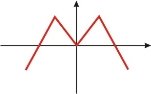 2) 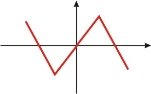 3) 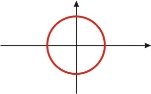 4) 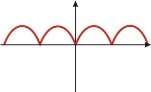 5) 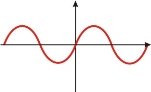 6) 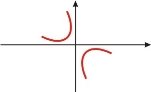 7) 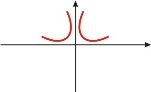 8) 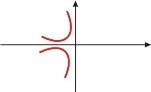 9) 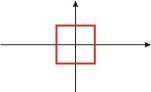 10) 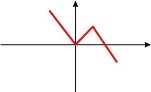 1) функция четная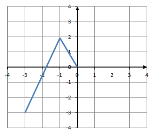 2) функция нечетная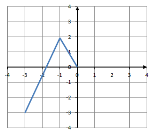 3) функция четная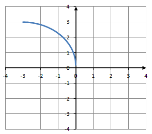 4) функция нечетная5) функция четная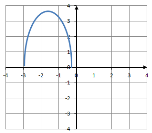 6) функция нечетная7) функция четная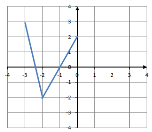 8) функция нечетная9) функция четная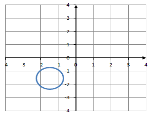 10) функция нечетная1) 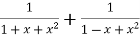 2) 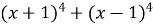 3) 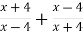 4) 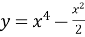 5) 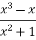 6) 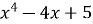 7) 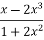 8) 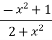 9) 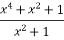 10) 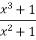 1) 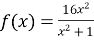 2) 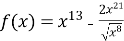 3) 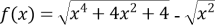 4) 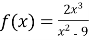 5) 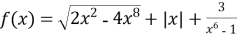 6) 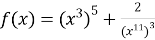 7) 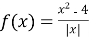 8) 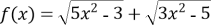 9) 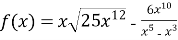 10) 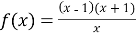 ТерминЗначениечётнойФункцию y=f(x), x∈X называют , если для любого значения xиз множества X выполняется равенство f(−x)=f(x).нечётнойФункцию y=f(x), x∈X называют , если для любого значения x из множества X выполняется равенство f(−x)=−f(x).Вариант 1Вариант 21) Исследуйте функцию на четность или нечетностьа) 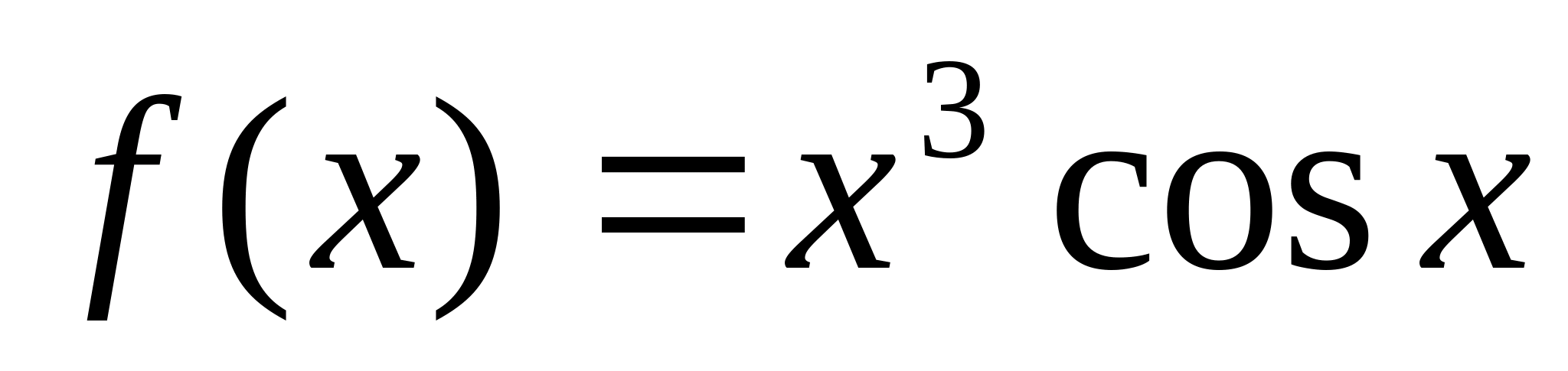 б) 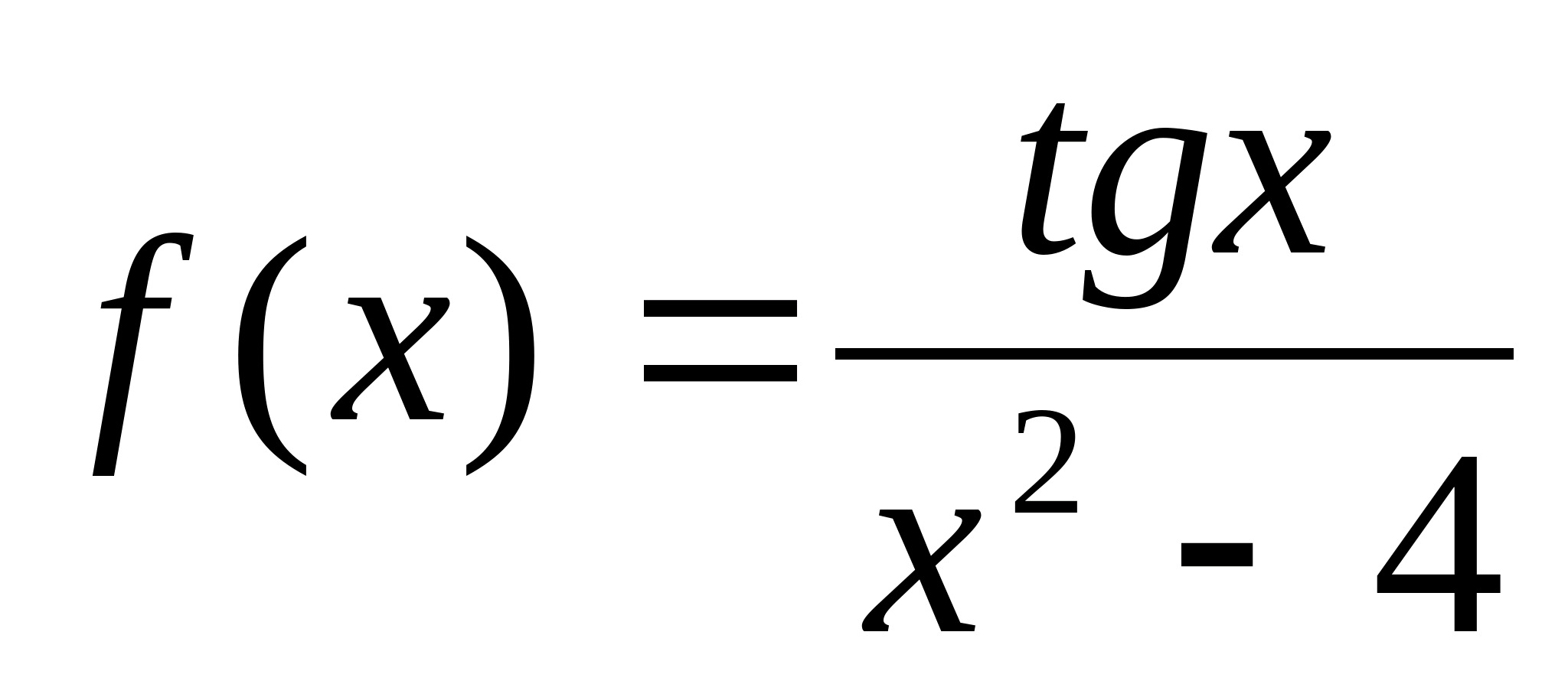 2) Найдите наименьший положительный период функцииа) 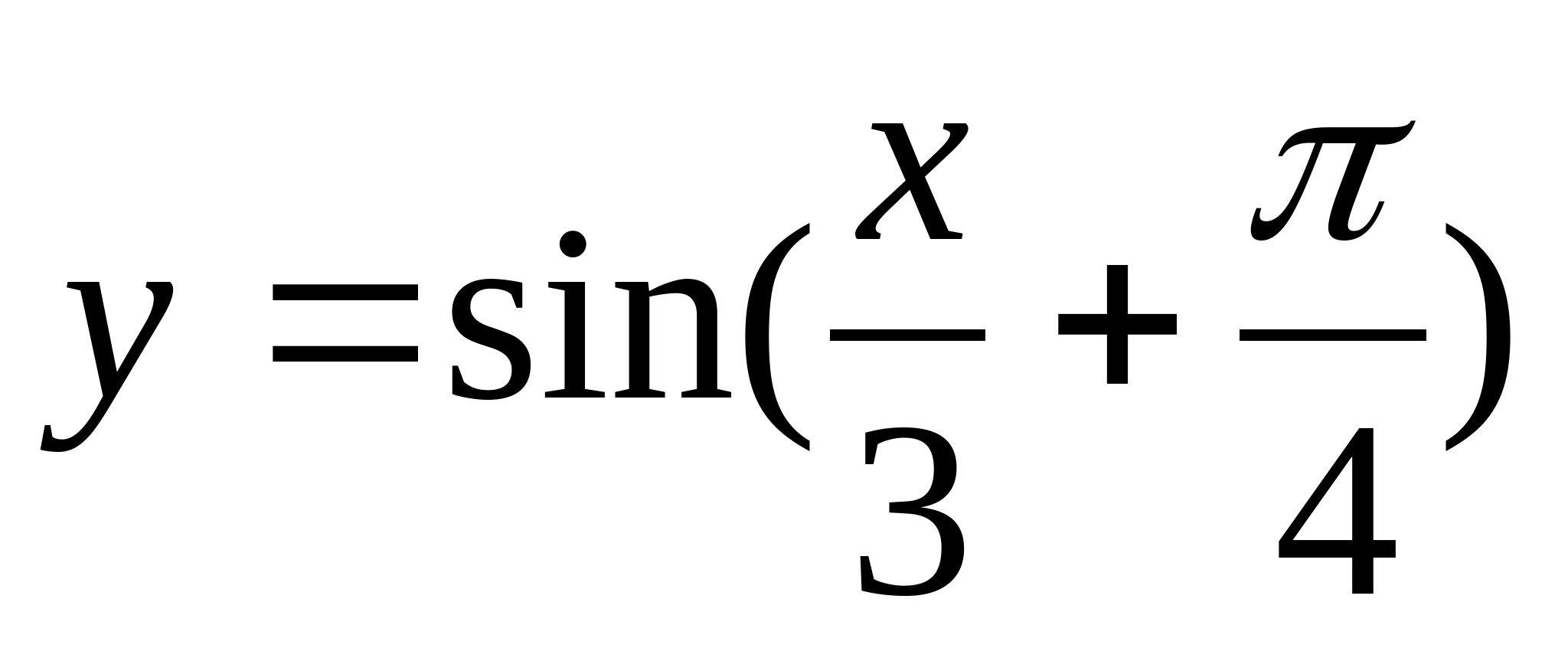 б) 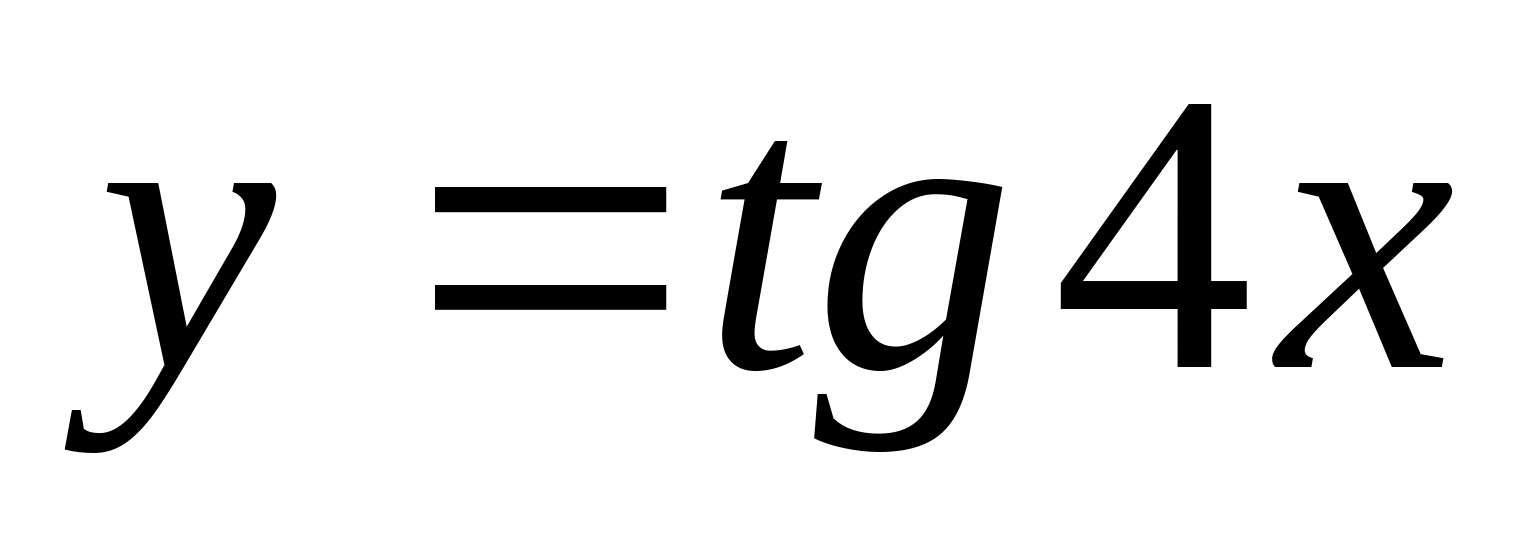 1) Исследуйте функцию на четность или нечетностьа) 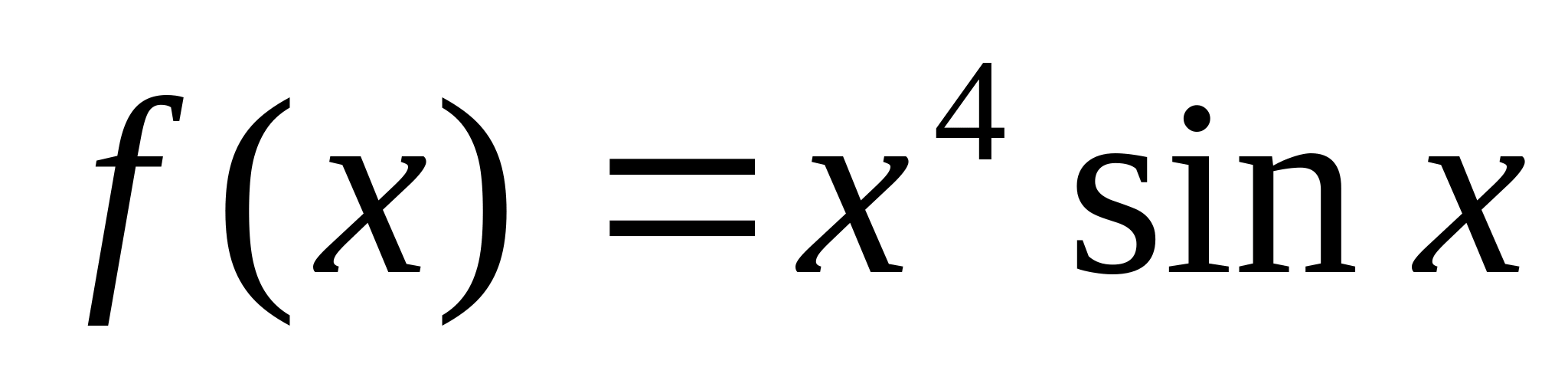 б) 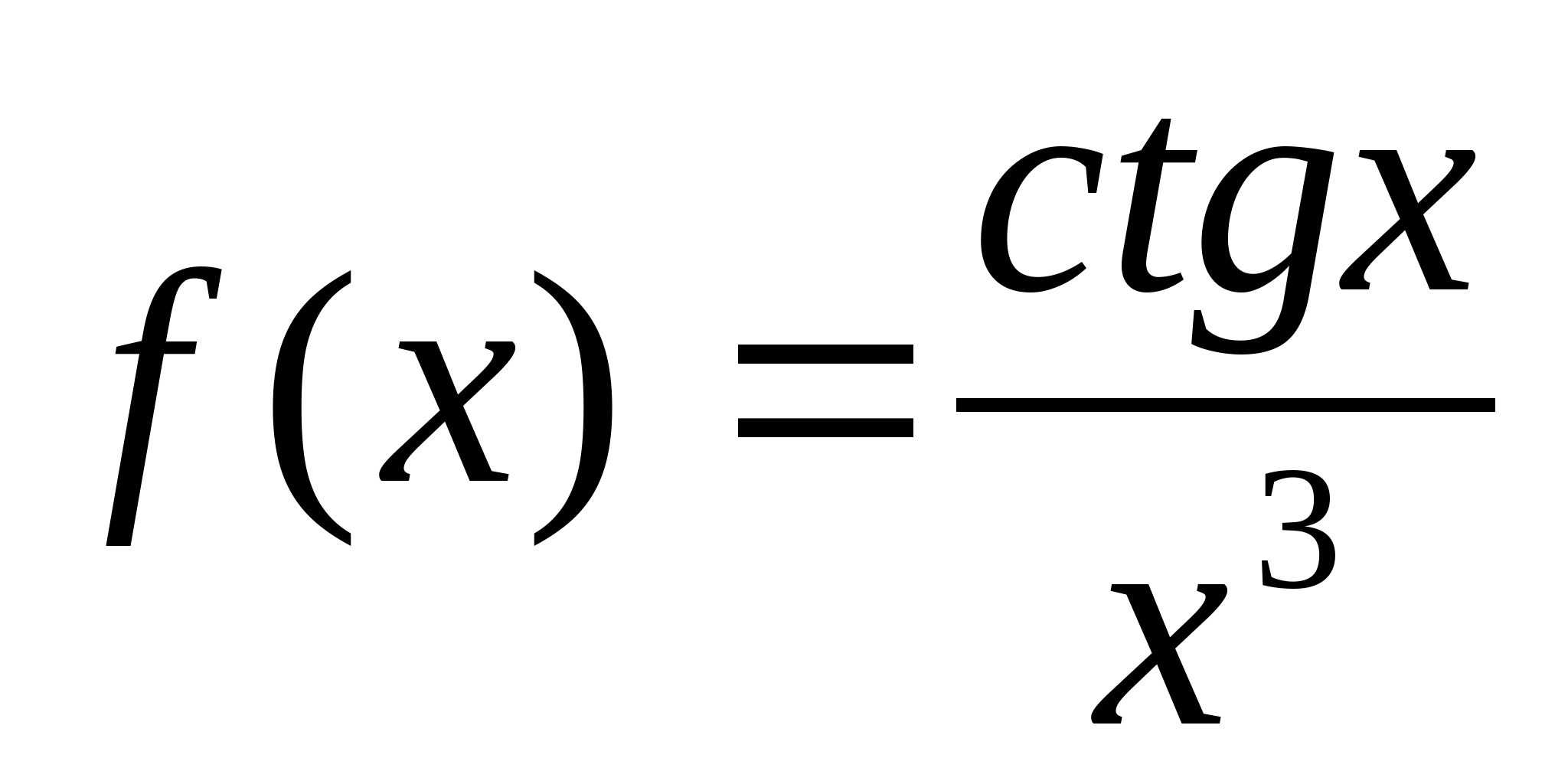 2) Найдите наименьший положительный период функцииа) 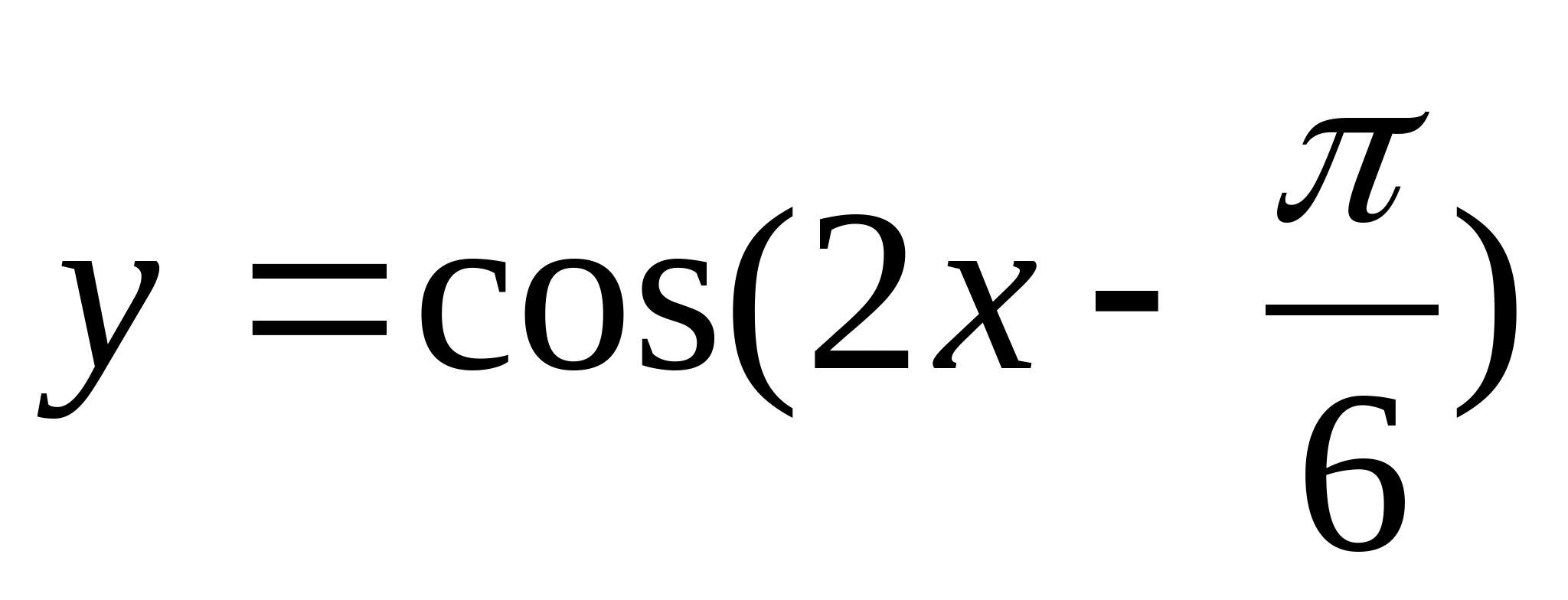 б) 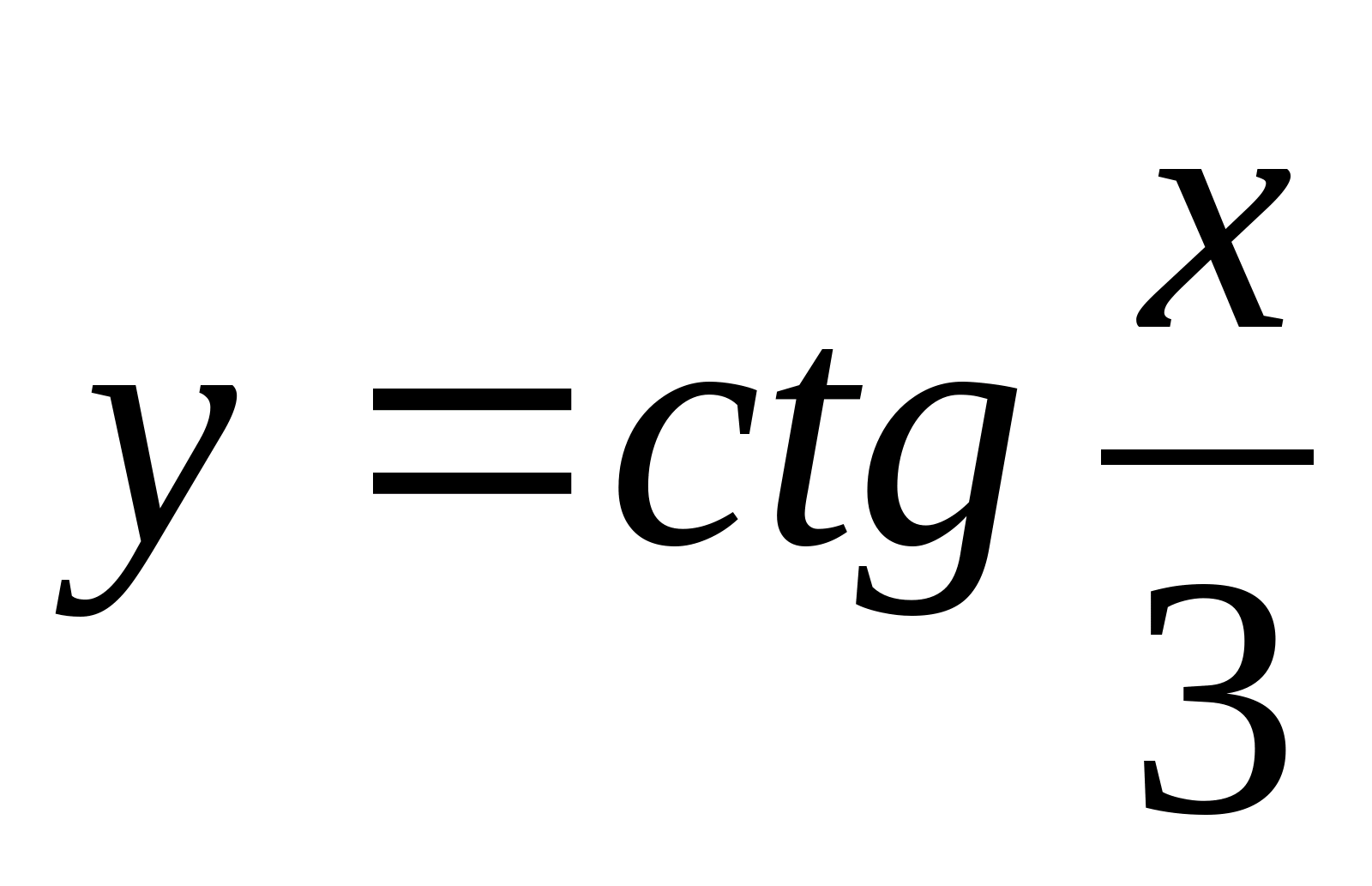 